Jump-N-KickintermediateJump-N-Kick (continued…)STUDENT TARGETSSTUDENT TARGETSSkill: I will demonstrate the movements with the correct rhythm and in the correct sequence.Cognitive: I will perform the order and sequence of the routine by memory.Fitness: I will actively engage for the duration of the routine. Social/Emotional: I will demonstrate patience with myself and others as we learn this routine.Skill: I will demonstrate the movements with the correct rhythm and in the correct sequence.Cognitive: I will perform the order and sequence of the routine by memory.Fitness: I will actively engage for the duration of the routine. Social/Emotional: I will demonstrate patience with myself and others as we learn this routine.EQUIPMENT & SET-UP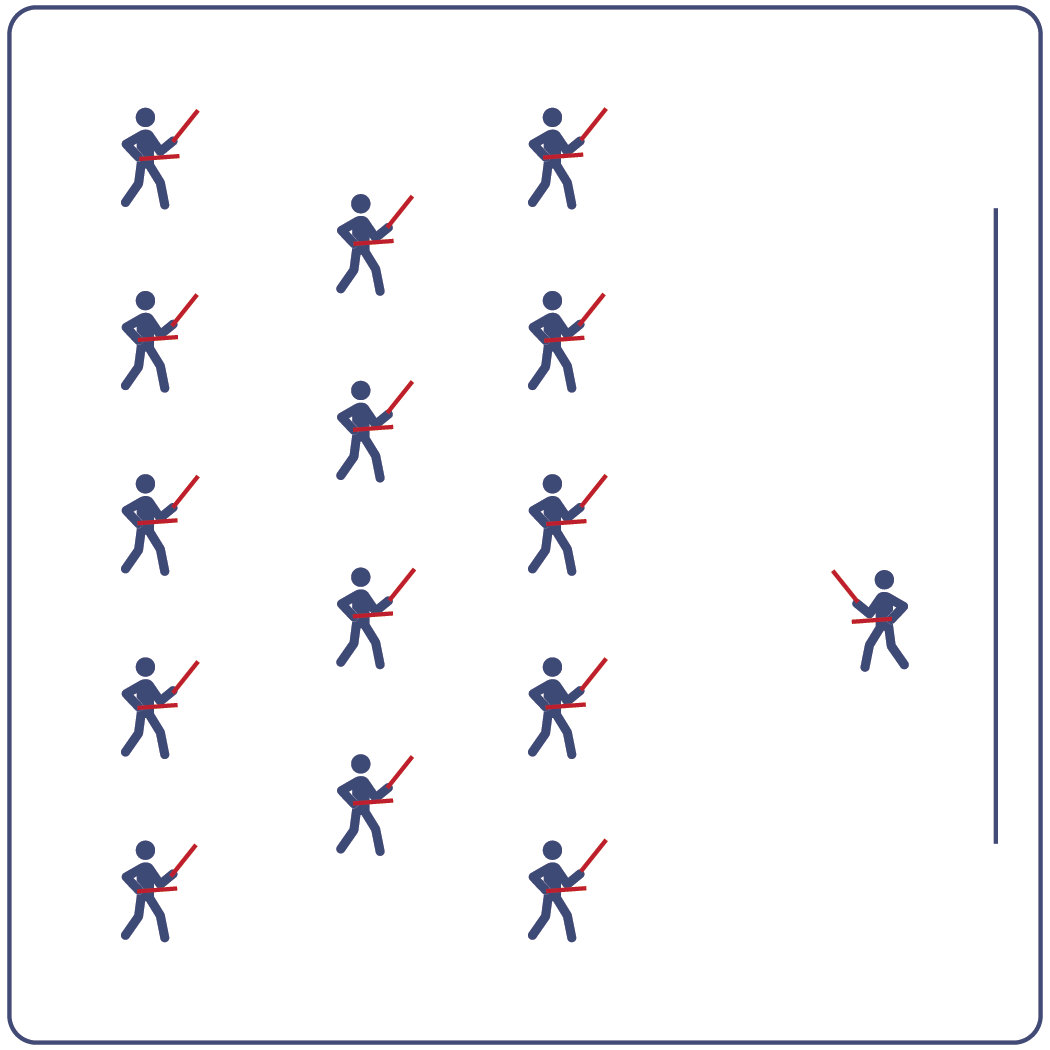 Equipment:Computer or tablet to play videoProjector and screen (or wall to project on)Lummi sticks or pool noodles for each studentSpot markers for each studentJump-N-Kick Routine CardVideo: Jump-N-Kick Rhythm Fit Routine (YouTube) Set-Up:Arrange spot markers in rows, with enough space for all students to move side to side.Have technology set up to project the video for students (with sound).ACTIVITY PROCEDURESACTIVITY PROCEDURESThis activity is an intermediate Rhythm Fit routine called Jump-N-Kick. The object of this routine is to be a leader for your classmates if they are struggling with the routine and to try and reach your full potential.When the video begins, you will follow along working to perform movements with the beat and tempo of the music.Teachers: you can teach the movement sequences using the routine card prior to playing the video.This activity is an intermediate Rhythm Fit routine called Jump-N-Kick. The object of this routine is to be a leader for your classmates if they are struggling with the routine and to try and reach your full potential.When the video begins, you will follow along working to perform movements with the beat and tempo of the music.Teachers: you can teach the movement sequences using the routine card prior to playing the video.GRADE LEVEL PROGRESSIONGRADE LEVEL PROGRESSIONGrades K-2: Try this activity with students sitting on the floor using pool noodles (instead of Lummi sticks).Grades 3-5: Perform the activity as described above.Grades 6-8: Choose a few students to be in the front of the class to help demonstrate the routine and call out the sequences/counts from the routine card.Grades K-2: Try this activity with students sitting on the floor using pool noodles (instead of Lummi sticks).Grades 3-5: Perform the activity as described above.Grades 6-8: Choose a few students to be in the front of the class to help demonstrate the routine and call out the sequences/counts from the routine card.TEACHING CUESTEACHING CUESCue 1: Listen and count with the beat of the music. Cue 2: Use equipment safely. Cue 3: If you get lost, jump back in on the next movement.Cue 1: Listen and count with the beat of the music. Cue 2: Use equipment safely. Cue 3: If you get lost, jump back in on the next movement.UNIVERSAL DESIGN ADAPTATIONSUDL 1: Provide modified movements or equipment to make sure the activity is inclusive for all.UDL 2: Provide noise canceling headphones to reduce the volume of noise the equipment will make.UDL 3: Display the routine sequence card.ACADEMIC LANGUAGELeader, Potential, Movement, Actively EngagePRIORITY OUTCOMESEtiquette:Identifies the rules and etiquette for physical activities/games and dance activities. Personal Enjoyment:Describes positive feelings that result from physical activity participation.Personal Responsibility & Safety:Engages in physical activity with responsible interpersonal behavior (e.g., peer to peer, student to teacher).DEBRIEF QUESTIONSCognitive Question Set:DOK 1: Can you remember some of the movements used for this routine?DOK 2: How did the music affect how you moved during this routine?DOK 3: What did you notice about how the beat and tempo impacted the movement choices used in this routine?Social & Emotional Question Set:DOK 1: Name a time that you used your talents and abilities to reach a goal.DOK 2: What does being a leader look like?DOK 3: Give an example of a time you thought someone was being a leader. Explain why you thought their actions showed leadership.